Проект                                                  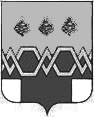 С О Б Р А Н И Е           Д Е П У Т А Т О ВМ А К С А Т И Х И Н С К О Г О       Р А Й О Н АТ В Е Р С К О Й   О Б Л А С Т И РЕШЕНИЕОт   00.00.2022                                                                                                 № 000Об утверждении Положения об осуществленииэкологического просвещения, организацииэкологического воспитания и формированияэкологической культуры в области обращения ствердыми коммунальными отходами на территории муниципального образования Тверской области «Максатихинский район»	В соответствии с Федеральным законом от 10.01.2002 № 7-ФЗ «Об охране окружающей среды», Федеральным законом от 24.06.1998 № 89-ФЗ «Об отходах производства и потребления», Федеральным законом от 06.10.2003     № 131-ФЗ «Об общих принципах организации местного самоуправления в Российской Федерации», Уставом муниципального образования Тверской области «Максатихинский район», в целях реализации полномочий по осуществлению экологического просвещения, а также организации экологического воспитания и формирования экологической культуры в области обращения с твердыми коммунальными отходами, Собрание Депутатов Максатихинского районаРЕШИЛО:Утвердить Положение об осуществлении экологического просвещения, организации экологического воспитания и формирования экологической культуры в области обращения с твердыми коммунальными отходами на территории муниципального образования Тверской области «Максатихинский район».Настоящее решение вступает в силу со дня его официального опубликования.Опубликовать настоящее решение в печатном издании «Вести Максатихи» и разместить в информационно-телекоммуникационной сети «Интернет» на сайте: https://sdmrayon.maksatiha-adm.ru.Контроль за выполнением настоящего решения возложить на Управление по территориальному развитию администрации Максатихинского района тверской областиПредседатель Собрания депутатовМаксатихинского района                                                            Н.А.КошкаровПРИЛОЖЕНИЕ к решению представительного органа муниципального образования от 00.00.2022 № 000Положениеоб осуществлении экологического просвещения, организации экологического воспитания и формирования экологической культуры в области обращения с твердыми коммунальными отходами на территории муниципального образования Тверской области «Максатихинский район»Общие положения	1.1 Настоящее Положение разработано в целях реализации полномочий по осуществлению экологического просвещения, организации экологического воспитания и формирования экологической культуры в области обращения с твердыми коммунальными отходами и устанавливает порядок разработки и реализации комплекса мероприятий по осуществлению экологического просвещения, а также организации экологического воспитания и формирования экологической культуры в области обращения с твердыми коммунальными отходами (далее - мероприятия).	1.2. Основными целями и задачами при реализации мероприятий являются:	- формирование экологической культуры и экологического сознания различных слоев населения путем просветительской деятельности;	- обеспечение свободного доступа жителей Максатихинского района к экологической информации и информации в сфере обращения с твердыми коммунальными отходами;	- воспитание бережного отношения к природе и рациональному использованию природных ресурсов.Порядокорганизации и проведения мероприятий экологического просвещения, организации экологического воспитания и формирования экологической культуры в области обращения с твердыми коммунальными отходамиРазработка и реализация мероприятий осуществляется администрацией Максатихинского района Тверской области в соответствии с действующим законодательством в области охраны окружающей среды и обращения с отходами и настоящим Положением посредством распространения информации об экологической безопасности, состоянии окружающей среды и об использовании природных ресурсов.Реализация полномочий осуществляется путем организации и проведения администрацией Максатихинского района Тверской области следующих мероприятий: 	- экологические акции, в том числе направленные на воспитание бережного отношения к природе, предотвращение вредного воздействия отходов производства и потребления на здоровье человека и окружающую среду;	- теоретические и практические обучающие занятия, семинары, круглые столы, направленные на популяризацию знаний природоохранного и экологического законодательства Российской Федерации;	- разработка и распространение тематических памяток, листовок, брошюр, разъясняющих правила обращения с твердыми коммунальными отходами;	- размещение в газете «Вести Максатихи», на информационных стендахи на официальном сайте https://sdmrayon.maksatiha-adm.ru в информационно-телекоммуникационной сети «Интернет» материалов, направленных на экологическое просвещение, экологическое воспитание, формирование экологической культуры в области обращения с твердыми коммунальными отходами;	- иные мероприятия в пределах компетенции администрации Максатихинского района Тверской области.Реализация мероприятийна добровольной основе могут быть привлечены природоохранные, образовательные, общественные и иные организацииК реализации мероприятий на добровольной основе могут быть привлечены природоохранные, образовательные, общественные и иные организации